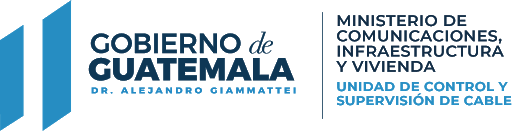 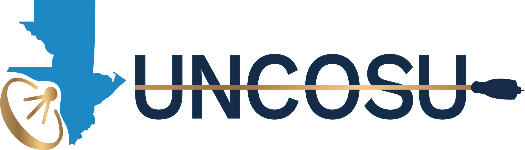 Unidad de Control y Supervisión De Cable - UNCOSU – Contrataciones a través de proceso de Compra Directa 2021No.FechaPROVEEDORDESCRIPCIÓN NIT Proveedor NPG y NOGFacturaNo. CURChequeCantidadRenglón103/02/2021DICORSAServicio mayor vehiculo O-298BBV4388321E484480405Serie 517B28FA No. 89071773942429 Q 8,167.92 165,232,261,262,269,298,298,299203/02/2021DICORSAServicio menor vehiculo O-299BBV4388321E484480928Serie 24B5BE5E No. 220405884042429 Q 2.080.82165,232,261,262,269,298,298,299303/02/2021DICORSAServicio menor vehiculo O-297BBV4388321 E484479849Serie B838446F No. 331207864542429 Q 3,434.22165,232,262,269,298403/02/2021DICORSAServicio menor vehiculo O-296BBV4388321E484479288Serie FB073BC2 No. 50785771342429 Q 4,804.32 165,232,262,269,283,298502/02/2021EXCEL Servicio mayor  vehiculo O-562BBV33386552E484482343Serie 1366A5D1 No. 113182497142430 Q 2,018.65165,232,262,269,298,299614/04/2021TALLERES AUTOZONE Servicio completo O-295BBV70107793E486616908Serie 41E8778F No. 3139325447 – Serie 61AD674F No. 17237861195536 Q 9,661.50165,299,262,298729/04/2021TALLERES AUTOZONE Servicios menores O-295BBV, O-296BBV, O-297BBV, O-298BBV- O-299 BBV 70107793E477463320Serie 219F426F No. 94991815090567 Q 5,520.00165813/05/2021EXCELServicio mantenimiento o-561BBV33386552E488194997Serie 07067F0 No. 195600676096571 Q 2,371.20165,232,262,269,298,299916/06/2021TALLERES AUTOZONE Servicio mayor O-295BBV 70107793E490664121Serie C8426D7D No. 1729643526161636 Q 9,531.16165, 262, 2981016/06/2021TALLERES AUTOZONEServicio mayor O-297BBV70107793E490653332Serie A7DFF63A No. 1119831191161636 Q 9,531.16165, 262, 2981117/06/2021EXCEL Servicio completo O-562BBV33386552E489076122Serie F792F723 No. 4204940441156635 Q 4,134.38165, 232, 262,269,298,2991212/07/2021TALLERES AUTOZONEServicio mayor  O-298BBV 70107793E489915485Serie EBB10130 No. 1574650471158662Q 8,829.16165, 262,2981312/07/2021TALLERES AUTOZONEServicio mayor O-299BBV70107793E489914721Serie 1820465F No. 2396012745158663Q 9,760.75165,262,2981428/07/2021CANELLA Servicio M-495HLR325619E490677584Serie B886637F No. 1707167512164652Q3,497.10165,262,2981519/07/2021SUZUKIServicio M-032FMY1198416E490102166Serie DFC4849B No. 4256451018164673Q 1,269.47165,2981625/08/2021TALLERES AUTOZONEServicio mayor O-296BBV70107793E491856172Serie B7D2463A No. 4190064460N/C705Q 9,531.16165, 262,2981725/08/2021TALLERES AUTOZONEServicio mayor O-707BBH70107793E491860293Serie A738E68F No. 2771599431N/C706Q 8,166.71165,261,262,2981830/11/2021ESQUITE CATALAN DE RUANO ADRIANA ELIZABETHServicio menor y reparación al  vehículo con P O-657BMJ81330561E496186337Serie: A1D5D7EE No. 1438467485272784Q2,706.00165, 262, 2981930/11/2021ESQUITE CATALAN DE RUANO ADRIANA ELIZABETHServicio menor y reparación al  vehículo con P O-994BBQ81330561E496587730Serie: C79BFE52 No. 1715028258272785Q 5,155.00165, 262, 2982030/11/2021ESQUITE CATALAN DE RUANO ADRIANA ELIZABETHServicio menor y reparación al  vehículo con P O-707BBH81330561E496187473Serie: 3FF83CEC No. 2690533327272786Q 1,655.00165, 262, 29821DICIEMBRE--------------------------------SIN MOVIMIENTO